ATKRINTAMŲJŲ VARŽYBŲ TINKLELISATKRINTAMŲJŲ VARŽYBŲ TINKLELISA DIVIZIONASA DIVIZIONASA DIVIZIONASA DIVIZIONASA DIVIZIONASA DIVIZIONAS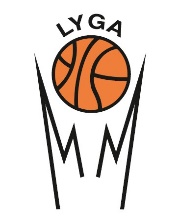 A1A21 ketvirtfinalis3 ketvirtfinalis1 ketvirtfinalis3 ketvirtfinalisB2B11 aštuntfinalis4 aštuntfinalis1 aštuntfinalis4 aštuntfinalisB3B41 pusfinalis2 pusfinalis1 pusfinalisČempionasČempionasČempionasČempionas2 pusfinalisA4A3FinalasFinalasFinalasFinalas2 aštuntfinalis5 aštuntfinalis2 aštuntfinalis5 aštuntfinalisC1C22 ketvirtfinalis4 ketvirtfinalis2 ketvirtfinalis4 ketvirtfinalisA5A6II vietos laimėtojasII vietos laimėtojasII vietos laimėtojasII vietos laimėtojas3 aštuntfinalis6 aštuntfinalis3 aštuntfinalis6 aštuntfinalisB6III vietos laimėtojasIII vietos laimėtojasIII vietos laimėtojasIII vietos laimėtojasB5Dėl III vietosDėl III vietosB DIVIZIONASB DIVIZIONASB DIVIZIONASB DIVIZIONASB DIVIZIONASB DIVIZIONASPietūs C1Šiaurė C11 ketvirtfinalis3 ketvirtfinalis1 ketvirtfinalis3 ketvirtfinalisŠiaurė C4Pietūs C41 aštuntfinalis4 aštuntfinalis1 aštuntfinalis4 aštuntfinalisPietūs D1Šiaurė D11 pusfinalis2 pusfinalis1 pusfinalisČempionasČempionasČempionasČempionas2 pusfinalisŠiaurė C2Pietūs C2FinalasFinalasFinalasFinalas2 aštuntfinalis5 aštuntfinalis2 aštuntfinalis5 aštuntfinalisPietūs D3Šiaurė D32 ketvirtfinalis4 ketvirtfinalis2 ketvirtfinalis4 ketvirtfinalisPietūs C3Šiaurė C3II vietos laimėtojasII vietos laimėtojasII vietos laimėtojasII vietos laimėtojas3 aštuntfinalis6 aštuntfinalis3 aštuntfinalis6 aštuntfinalisŠiaurė D2III vietos laimėtojasIII vietos laimėtojasIII vietos laimėtojasIII vietos laimėtojasPietūs D2Dėl III vietosDėl III vietos